Project Maker: Courtney EashProject Name: Germany Travel VideoProject Type: Video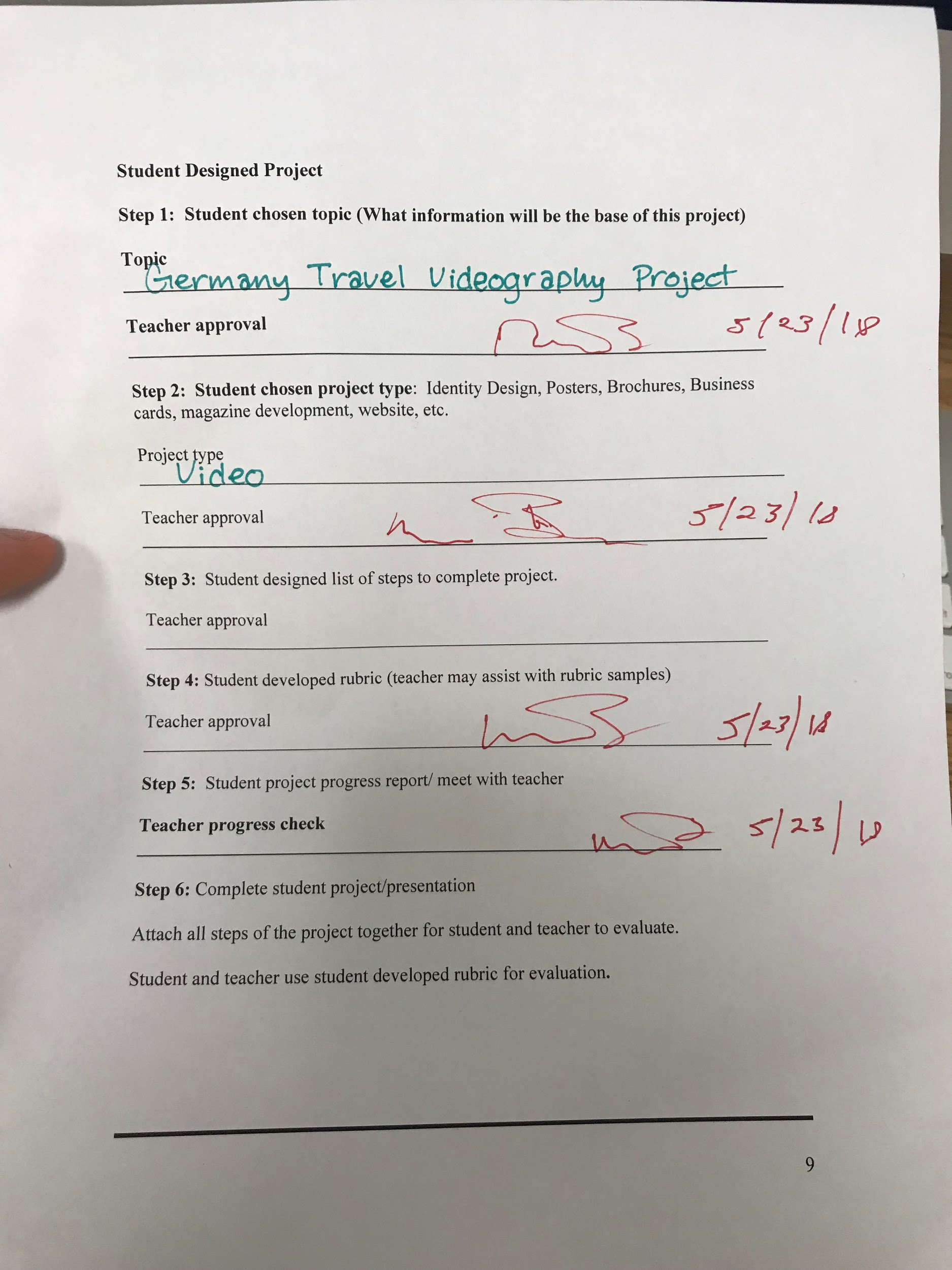 List of Steps:Prepare a timeline for capturing videosAcquire an appropriate video taking deviceChoose appropriate songEdit video into the songMake sure the videos are in sequential order Check for high resolution and pausesSave video in best qualityUpload video and shareRubric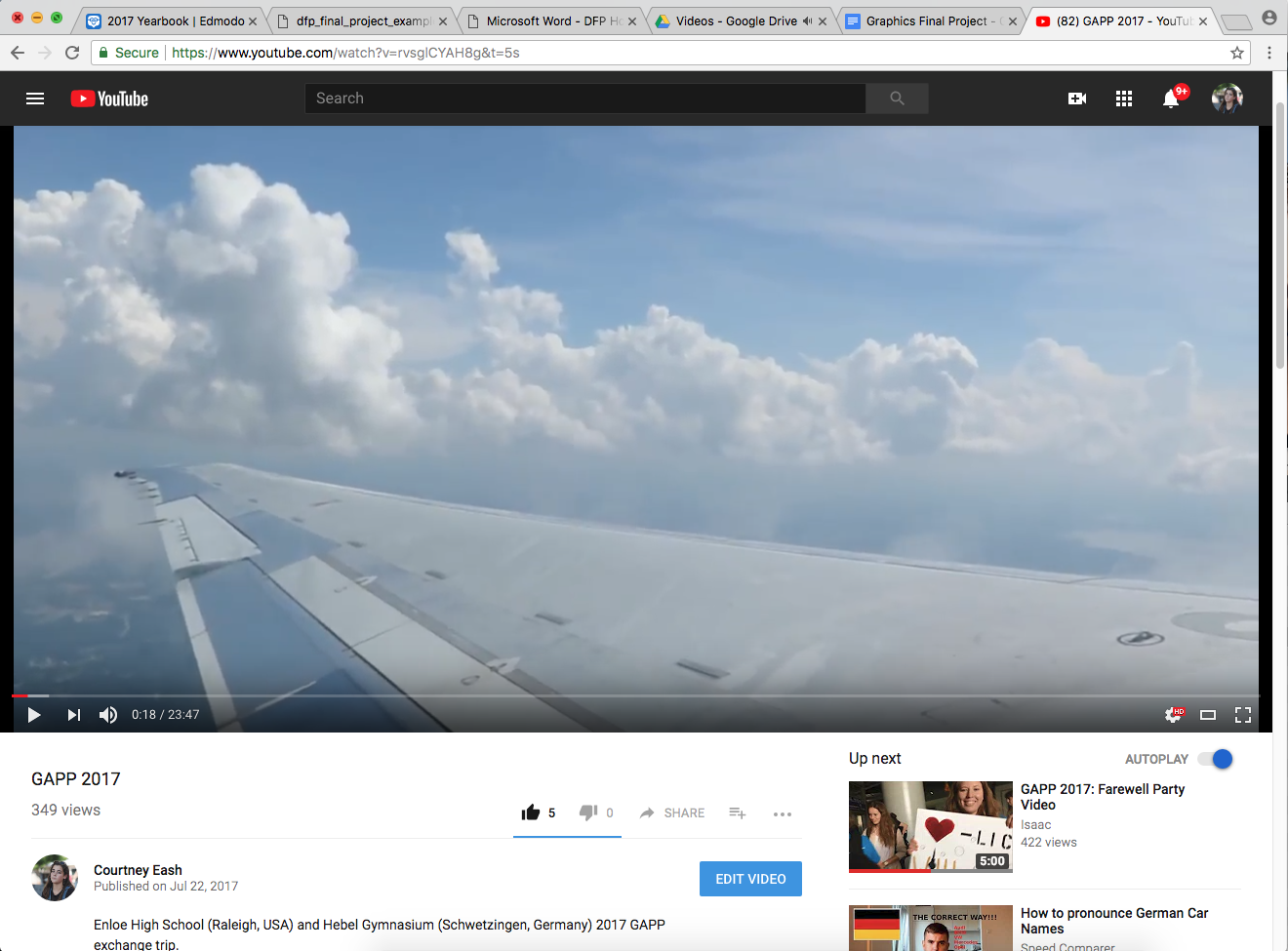 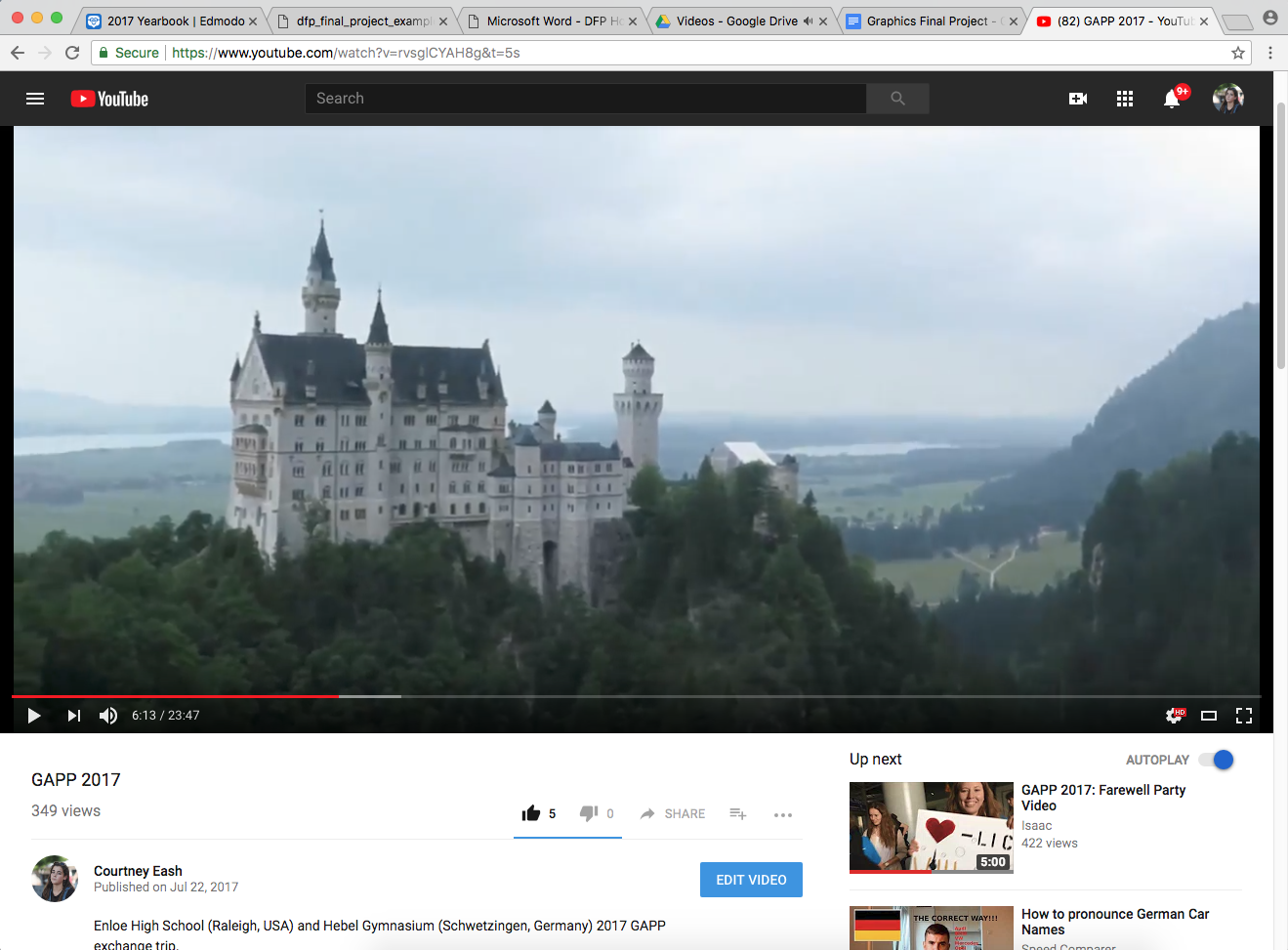 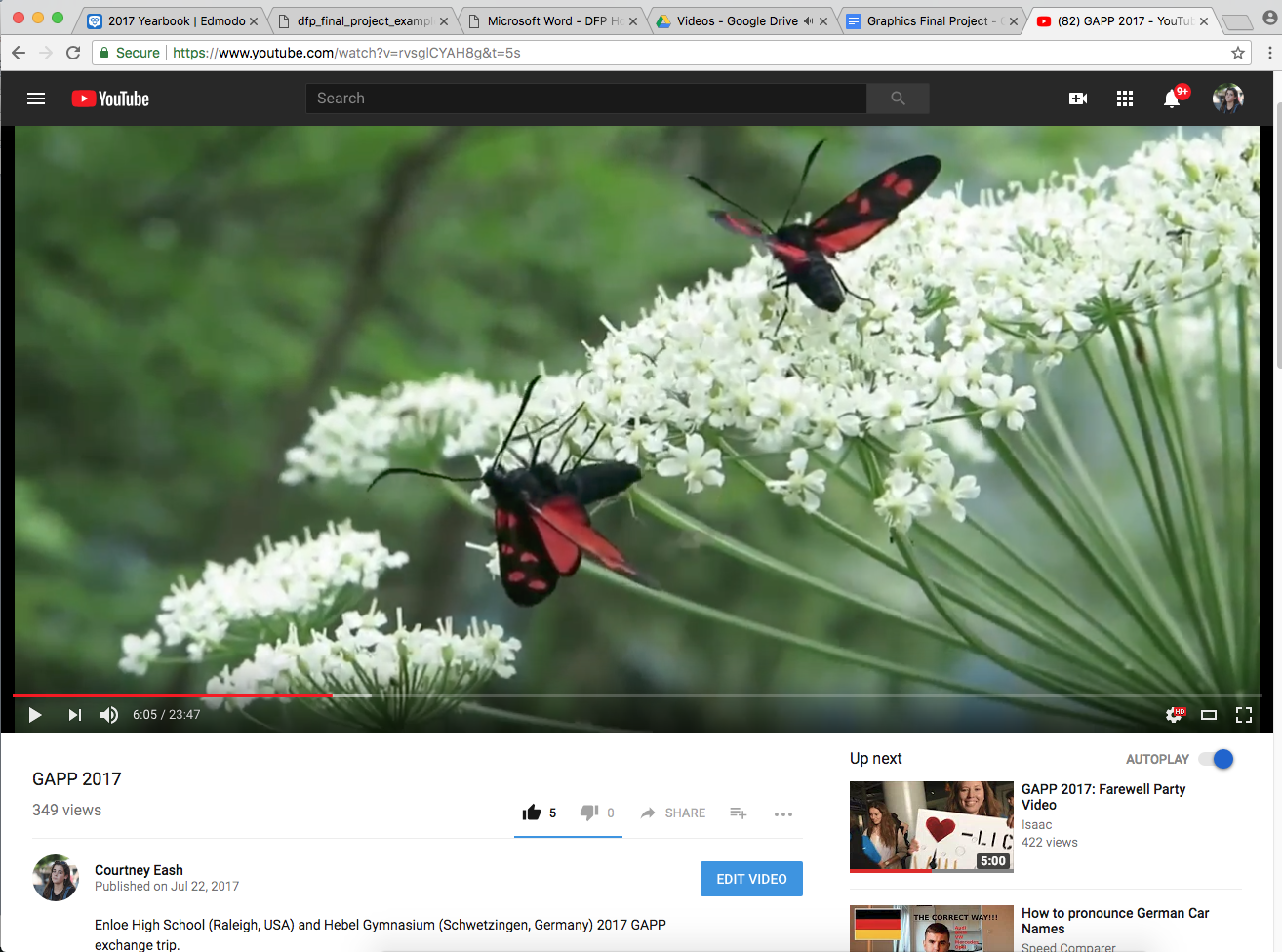 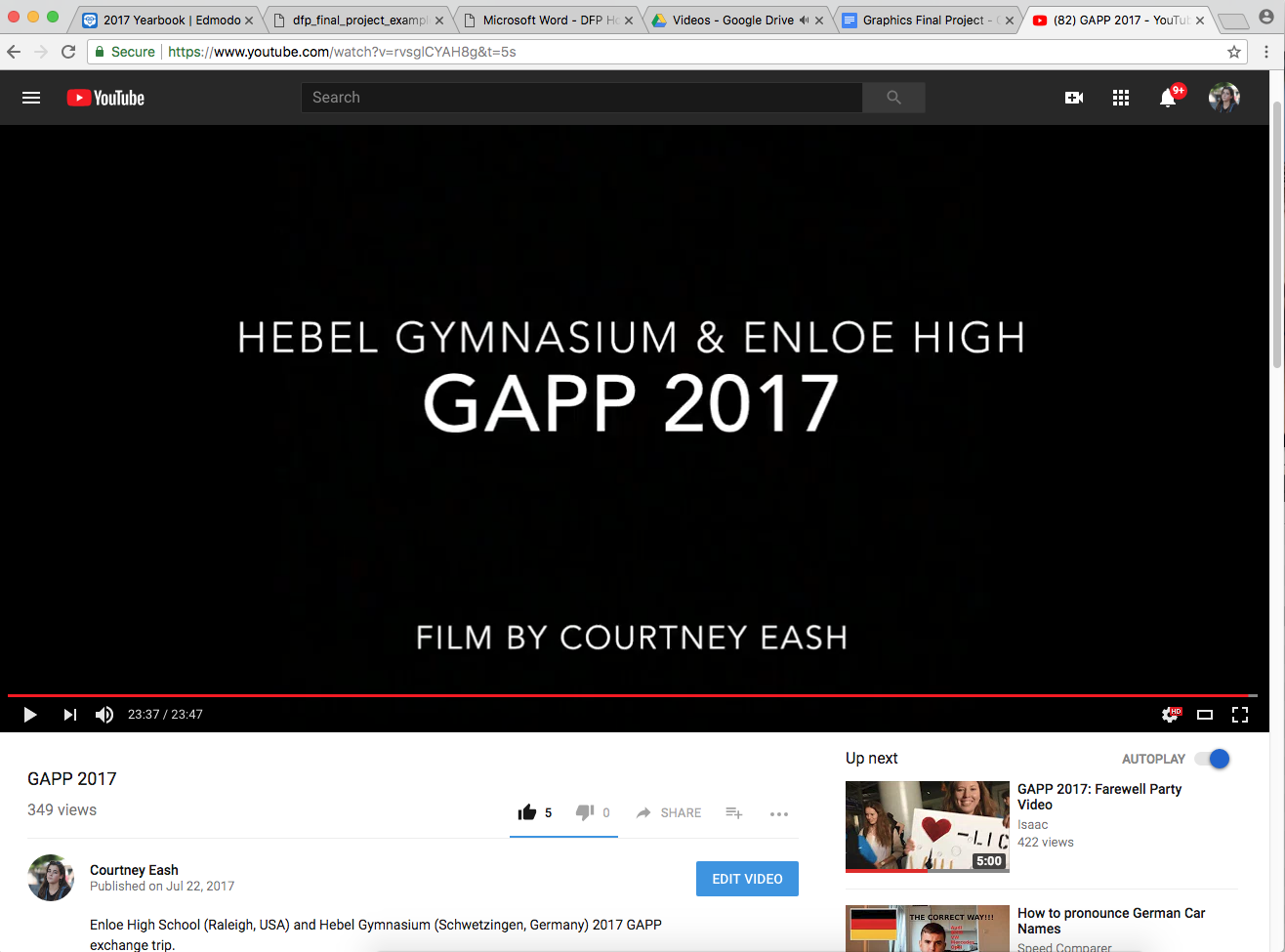 4321PreparationVisually UniqueCapturing a Natural MomentPermission from those in videoDedicationCreativityQuality